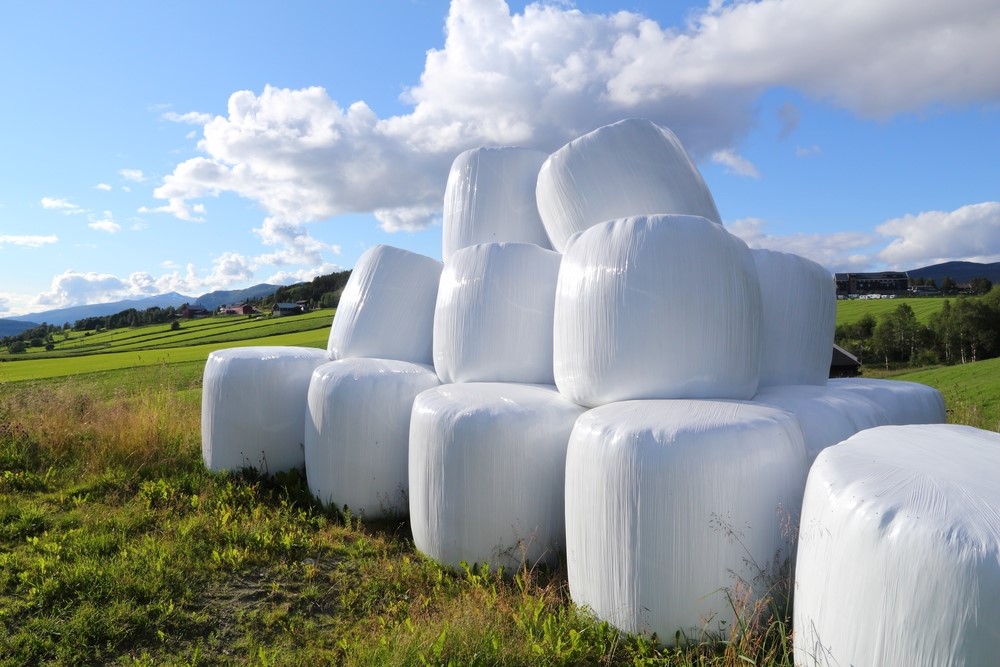 Urząd Gminy w Jakubowie informuje, że rozpoczyna się realizacja zadania
pt. „Odbiór folii rolniczych i innych odpadów pochodzących z działalności rolniczej”. Zgodnie z podpisaną umową z Narodowym Funduszem Ochrony Środowiska i Gospodarki Wodnej w Warszawie, rolnicy, którzy złożyli wniosek o odbiór folii z gospodarstw rolnych będą zobowiązani do dostarczenia we własnym zakresie folii rolniczej, sznurków, siatek, opakowań po nawozach oraz opakowań typu Big Bag pod wskazane miejsce. Odpady te powinny być dostarczane w sposób selektywny tj. folia biała oddzielnie, folia czarna oddzielnie, sznurki oddzielnie, siatka oddzielnie, opakowania po nawozach oddzielnie i opakowania Big Bag oddzielnie. Folia po opróżnieniu z kiszonki powinna być oczyszczona z resztek organicznych, ziemi i pozbawiona innej zawartości. Ww. odpady należy umieścić w workach typu Big Bag.
Przed odbiorem nastąpi ważenie odpadów.HARMONOGRAM I MIEJSCA ODBIORU ODPADÓW                	 /-/ Wójt                           Hanna WocialData odbioruMiejscowościGodzina odbioruMiejsce zbiórki19.10.2020Góry, Aleksandrów, Jakubów, Moczydła, Budy Kumińskie800-1200Składowisko Moczydła20.10.2020Józefin, Jędrzejów Nowy, Jędrzejów Stary, Brzozówka800-1200Oczyszczalnia w Jędrzejowie21.10.202021.10.2020 Wiśniew, Turek, Nart,Kamionka, StrzebulaLudwinów, Łaziska, Anielinek, Mistów800-12001200-1600Plac przy remizie w WiśniewieOdbiór bezpośrednio z posesji 